QUIZ 1º ANO – MATEMÁTICA 2º BIMESTRERAFAEL FOI ESTUDAR SOBRE AS IDEIAS DE SUBTRAÇÃO. LEMBROU, ENTÃO, QUE SUBTRAÇÃO SE RELACIONA A UMA DAS PALAVRAS ABAIXO. MARQUE A OPÇÃO CORRETA.RETIRARJUNTAR SOMARACRESCENTAR NA CASA DA MARIA HAVIA 13 OVOS NUMA BANDEJA. AO TENTAR PEGÁ-LA, MARIA DEIXOU CAIR 4 OVOS NO CHÃO. QUANTOS OVOS SOBRARAM NA BANDEJA? MARQUE A OPÇÃO CORRETA.7 OVOS9 OVOS10 OVOS17 OVOSPEDRO TINHA 12 FIGURINHAS DO ÁLBUM DE FUTEBOL. MAS, A CAMINHO DO COLÉGIO DESCOBRIU QUE PERDEU 4. QUANTAS FIGURINHAS PEDRO TEM AGORA?4 FIGURINHAS8 FIGURINHAS12 FIGURINHAS16 FIGURINHASOBSERVANDO AS PECINHAS DO MATERIAL DOURADO NA SUBTRAÇÃO ABAIXO, MARQUE A OPÇÃO COM A QUANTIDADE DE PECINHAS QUE SOBROU.                   –     = 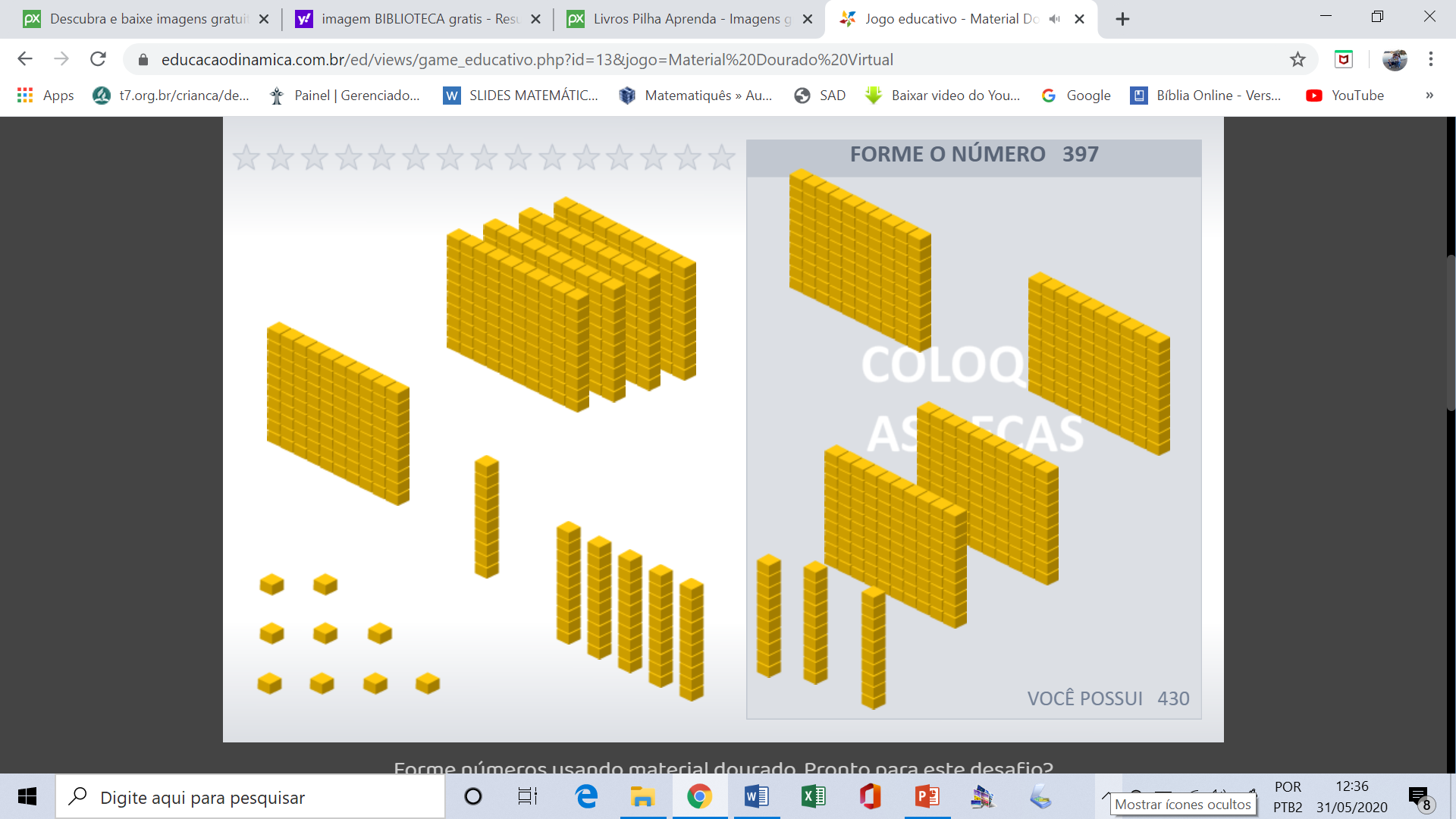 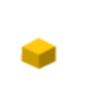 4 CUBINHOS 6 CUBINHOS 7 CUBINHOS11 CUBINHOS OBSERVANDO A SUBTRAÇÃO COM PECINHAS DO MATERIAL DOURADO, PENSE E MARQUE A OPÇÃO QUE INDICA A QUANTIDADE DE CUBINHOS QUE RESOLVE A OPERAÇÃO ABAIXO. ?           –     = 4 CUBINHOS 6 CUBINHOS 7 CUBINHOS11 CUBINHOSRESPOSTAS: 1.A; 2.B; 3.B; 4.C; 5.B